RED CARD REPORT – AGE GRADE LEVEL                                                       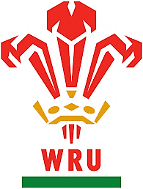 (Note: this form is only to be used in the event you are unable locate your game on the Referee app)To be completed and returned to the Disciplinary Department WITHIN 48 HOURS OF THE COMPLETION OF THE MATCHPlease ensure ALL ﬁelds are completedPlayer’s Name:Player’s Club / School:Player’s Shirt Number:Venue:League/Competition:Date:HomePTSPTSAwayOfficialsNameYears RefereeingRefereeAR 1AR2Law Number:9.Type of Offence:Weather Conditions:Ground Conditions:Time Offence:Distance from Offence:Medical Attention Required:Assessor’s name:(If present)Detailed report of incident(s), actions, and behaviours:Detailed report of incident(s), actions, and behaviours:Detailed report of incident(s), actions, and behaviours:Detailed report of incident(s), actions, and behaviours:Detailed report of incident(s), actions, and behaviours:Referee name:Referee name:Date:Date:Referee signature:Referee signature:To be completed by the referee and should be sent to: Rugby Disciplinary Department. Email disciplinarydept@wru.wales